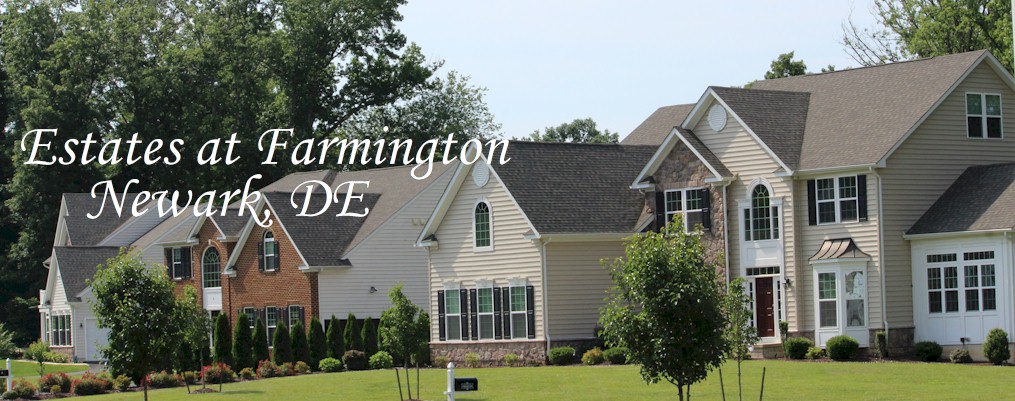 Farmington Maintenance CorporationBoard Members Voting Proxy Form2021 – 2022 TermEach board member serves for a period of 1 year. Each household may vote for up to 8 candidates.Current Board Members are:Drew Gladulich (President)Rinken Patel (1st Vice-President)Brian Newirth (Secretary)Suresh Pamulapati (Asst. Secretary)Brenda Yates (Treasurer)Lynda Newirth (Asst. Treasurer)You may find the current board member profiles on our website under About UsI hereby appoint the Farmington Maintenance Corporation Board as my proxy to vote on my behalf.Name (required)                                                                                                        Address (required)                                                                                             Contact Email Address (required)                                                                   Please choose up to 8 candidates from the list of nominees  Brenda Yates		  Brian Newirth		  Chris Greenwell  Chris McKinley	  Darrell Fisher		  Doug DeCouto  Drew Gladulich	  James Weldin		  Jimmy Boykin  Kelli Wiezorek		  Lynda Newirth		  Rinken Patel  Samuel Dowling	  Shannah Rubin		  Suresh Pamulapati  Tammy Moore---------------------------------------------------------------Please mail this form to:  Farmington Maintenance Corporation				PO Box 1155				Bear, Delaware 19701orEmail this form to estatesatfarmingtonboard@gmail.com orVote online at http://www.estatesatfarmington.org/vote-for-hoa-board/